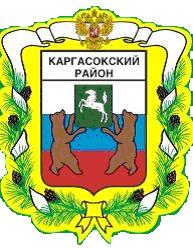 МУНИЦИПАЛЬНОЕ ОБРАЗОВАНИЕ «Каргасокский район»ТОМСКАЯ ОБЛАСТЬДУМА  КАРГАСОКСКОГО РАЙОНАДума Каргасокского района  РЕШИЛА:Внести  следующие изменения в решение Думы Каргасокского района от 24.12.2015 г №29 «О бюджете муниципального образования «Каргасокский район на 2016 год и на плановый период 2017 и 2018 годов» :1. Часть первую статьи 1 указанного  решения изложить в следующей редакции :«1.     Утвердить основные характеристики районного бюджета на 2016 год: 1) общий объем доходов районного бюджета в сумме 1 159 082 872,62  руб, в том числе налоговые и неналоговые доходы в сумме 303 813 100 руб.; 2)  общий объем расходов районного бюджета в сумме 1 311 251 738,69 руб.; 3) размер дефицита районного бюджета в сумме  152 168 866,07 руб.».2. Пункт 2 статьи 4 указанного решения изложить в следующей редакции :   «2.Утвердить предельную штатную численность и фонд оплаты труда работников муниципальных казенных учреждений, финансируемых за счет средств районного бюджета, в соответствии с приложением №19 к настоящему решению.»3.  В пункте 3 статьи 5 указанного решения сумму бюджетных ассигнований дорожного фонда 61 553,8 тыс.руб. заменить  на 62 569,1 тыс.руб.4.  Во втором абзаце  статьи 8 указанного решения  сумму  19 077,7  тыс.рублей заменить суммой   44 274,95 тыс. рублей. 5.  В пункте 1 статьи 9 указанного решения   сумму  124 033,5 тыс.руб.  заменить суммой 124 130 тыс.руб.6. Приложения    5, 6, 7 , 8, 9, 10, 11, 13, 14, 15, 19 к указанному решению Думы Каргасокского района   изложить в редакции согласно приложениям  1-12 к настоящему решению.  7. Контроль за исполнением настоящего решения возложить на бюджетно-финансовый комитет Думы Каргасокского района.8. Опубликовать настоящее решение в порядке, предусмотренном статьей 42 Устава муниципального образования «Каргасокский район», утвержденного решением Думы Каргасокского района от 17.04.2013 № 195 «О принятии Устава муниципального образования «Каргасокский район».РЕШЕНИЕРЕШЕНИЕРЕШЕНИЕ25.02.2016№  с. Каргасокс. КаргасокО внесении изменений в решение Думы Каргасокского района от 24.12.2015 № 29 «О бюджете муниципального образования «Каргасокский район»  на 2016 год и на плановый период 2017 и 2018 годов»Заслушав и обсудив предложения Администрации Каргасокского района Председатель  Думы  Каргасокского района            В.В. БрагинГлава Каргасокского районаА.П. Ащеулов